106 – 5102 – 50th Avenue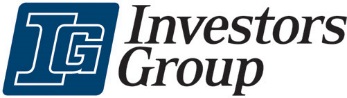 PO Box 48Yellowknife NT, X1A 2N4	           			  					 (867) 873-3000Dear Parents, With the 26th annual Track and Field meet fast approaching on June 2nd, I am making a call for volunteers as I do every year.  The event takes a lot of manpower to run and I cannot do it alone.  Understandably, most teachers by this point in the year are very burnt out and can only give so much.  The shifts are broken down into approximately 4.5 hours for the morning and afternoon.  I bring in a subway lunch and drinks at noon for any and all volunteers.  I try to accommodate parents with scheduling so that they can be posted at event where they can also watch their child compete.  If you would be willing to help for half or a full day of volunteering let me know. I can be reached via,Work – 873-3000Cell (Call or Text) – 444-0835Email – chris.gillander@investorsgroup.comMeet Director, Chris Gillander